Aperçu des conséquences de la guerre en Ukraine sur l’exécution des travaux.
Que faire ?Quid des sous-traitants ?La LETTRE-TYPE 2 peut également être utilisée dans le chef du sous-traitant vis-à-vis de son entrepreneur.Les entrepreneurs/sous-traitants qui sont confrontés à une absence de main d’œuvre sur le chantier avec des (sous)sous-traitants qui voient des Ukrainiens partir vers leur pays d’origine   peuvent utiliser la LETTRE-TYPE 3 en vue de préserver la continuité des travaux. Conséquences de la guerre en Ukraine sur l’exécution des travauxLETTRE-TYPE 1 – MARCHES PUBLICS: notification au pouvoir adjudicateur :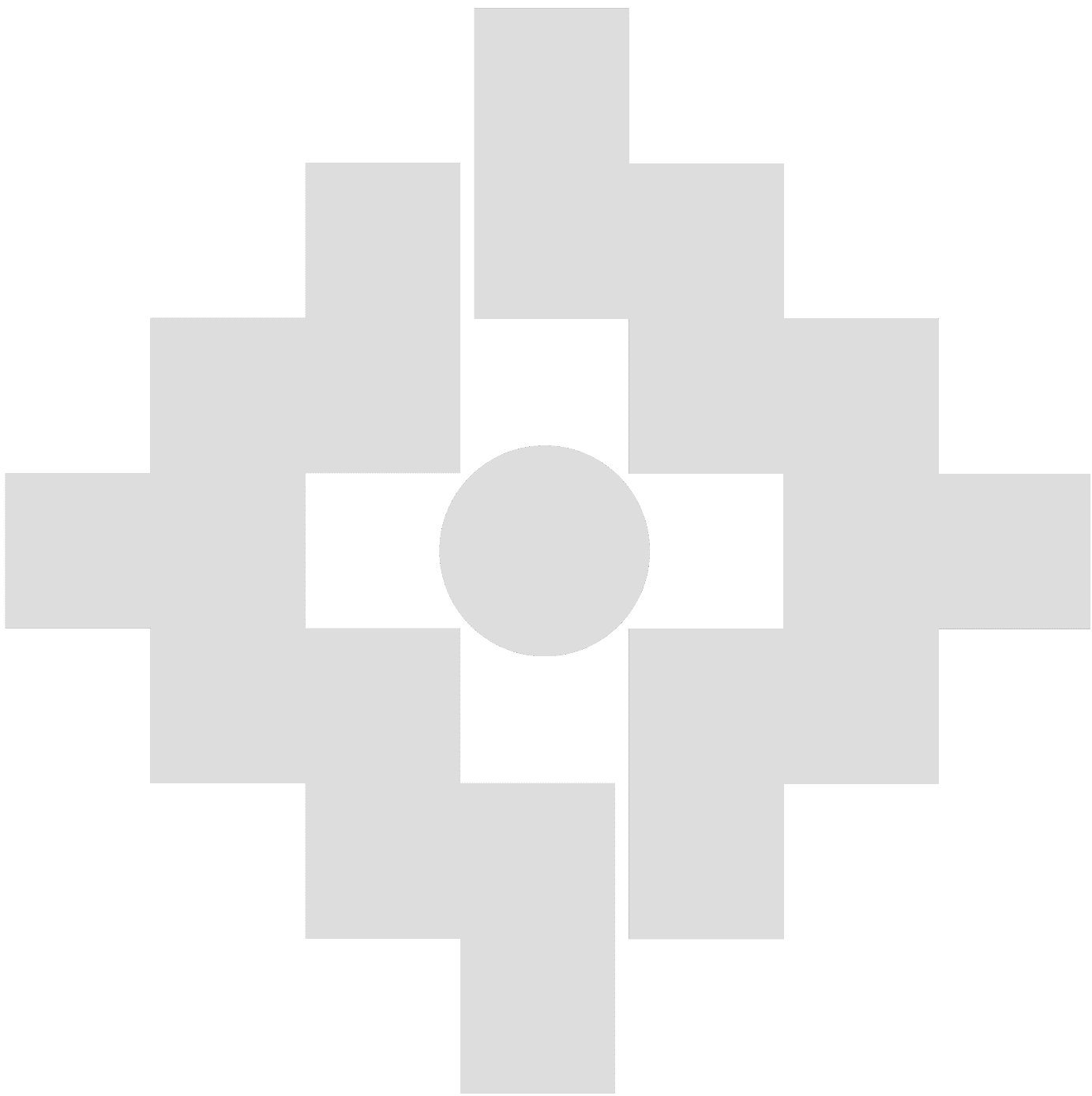 Des faits ayant un impact sur la continuité du marché (délai d’exécution) et sur le coût du marché.Demande de concertation.Madame, Monsieur,Objet : Travaux : ... – Cahier des charges n°. … – Guerre en Ukraine – dénonciation des faits ayant un impact sur le délai d’exécution et le coût du marché – demande de concertationLa guerre de la Russie contre l’Ukraine a des conséquences certainement dans le Pays et pour le peuple ukrainien mais aussi en Europe.En effet, les entreprises de construction belges qui travaillent avec des sous-traitants employant des travailleurs ukrainiens détachés ressentent également l’impact de la guerre sur leurs chantiers. Le président ukrainien Zelensky a décrété une mobilisation générale pour les hommes âgés de 18 à 60 ans sur le territoire ukrainien, cependant les Ukrainiens sur le territoire belge partent également sur base volontaire.De plus, les sanctions économiques contre la Russie exacerbent les hausses de prix déjà en cours pour certains matériaux, la hausse des prix de l'énergie et limitent ainsi les importations et donc les délais de livraison de certains matériaux.De ce fait, nous sommes confrontés à :Un manque de main d’œuvre suffisant pour pouvoir réaliser les travaux dans le délai prévu, notamment chez nos sous-traitants suivants... . Des problèmes d'approvisionnement qui peuvent également impacter le délai d'exécution, plus particulièrement….Les augmentations de prix extraordinaires, plus particulièrement …., qui ne seront pas compensées par la révision des prix applicable au marché.Nous ne pouvions bien évidemment pas prévoir les circonstances précitées lors de l’introduction de notre offre, et nous ne pouvions pas non plus les éviter.Conformément à la réglementation des marchés publics, nous vous notifions ces circonstances imprévisibles.Dans le contexte actuel qui est exceptionnel, il est impossible de vous dire quel sera l'impact final sur le chantier tant au niveau du délai d’exécution -avec des conséquences, le cas échéant, sur la réception- que du coût du marché.Néanmoins, nous pouvons d'ores et déjà vous communiquer, à titre  conservatoire et sans préjudice de tout autre dommage, les informations suivantes :Une estimation provisionnelle du coût qui :[RETENIR CE QUI EST D’APPLICATION] s'élève à environ …………………….. € [par jour] [par semaine] 1 € à titre de provision en attendant le règlement définitif correspondant à l’heure actuelle à une augmentation de …….…% pour certains matériaux, comme ….Une prolongation provisoire du délai d’exécution d'au moins …. jours calendrier/ouvrablesNous mettons bien entendu tout en œuvre pour limiter au maximum l’impact et les dommages.A cet égard, nous jugerons opportun de vous expliquer cela lors d’une concertation. Vous pouvez contacter plus particulièrement M/Mme. …… à l'adresse e-mail suivante ... .Cordialement,Conséquences de la guerre en Ukraine sur l’exécution des travauxLETTRE- TYPE 2 - MARCHE PRIVE : communication aux donneurs d’ordre privés :Des faits ayant un impact sur la continuité du marché (délai d'exécution) et sur le coût du marché.Demande de concertation.Madame, Monsieur,Objet : Travaux : ... – Offre du. …/ Cahier des Charges n°. … – Guerre en Ukraine - communication des faits ayant un impact sur le délai d’exécution et le coût du marché – demande de concertationLa guerre de la Russie contre l’Ukraine a des conséquences certainement dans le Pays et pour le peuple ukrainien mais également en Europe.En effet, les entreprises de construction belges qui travaillent avec des sous-traitants employant des travailleurs ukrainiens détachés ressentent également l’impact de la guerre sur leurs chantiers. Le président ukrainien Zelensky a décrété une mobilisation générale pour les hommes âgés de 18 à 60 ans sur le territoire ukrainien, cependant les Ukrainiens sur le territoire belge partent également sur base volontaire.De plus, les sanctions économiques contre la Russie exacerbent les hausses de prix déjà en cours pour certains matériaux, la hausse des prix de l'énergie et limitent ainsi les importations et donc les délais de livraison de certains matériaux.De ce fait, nous sommes confrontés à :- Un manque de main d’œuvre suffisant pour pouvoir réaliser les travaux dans le délai prévu, notamment chez les sous-traitants suivants... . - Des problèmes d'approvisionnement qui peuvent également impacter le délai d'exécution, plus particulièrement…. - Les augmentations de prix extraordinaires, plus particulièrement … , qui ne seront pas compensées par la révision des prix applicable au marché.Nous ne pouvions bien évidemment pas prévoir les circonstances précitées lors de l’introduction de notre offre, et nous ne pouvions pas non plus les éviter.[ÉVENTUELLEMENT ajouter le paragraphe suivant s’il existe une clause contractuelle concernant les circonstances imprévisibles.]À cet égard, nous nous référons à l'article ... du contrat d’entreprise conclu entre nous en date du. … qui qualifie les circonstances précitées d'imprévisibles et d'exceptionnelles et donne à chaque partie la possibilité de demander une révision des conditions, telle qu'une prorogation de délai.Cette situation est tout à fait exceptionnelle et imprévue. Par conséquent, une flexibilité dans la mise en œuvre du contrat est indiquée entre les parties pour revoir conjointement le contrat et, en particulier, le délai d’exécution.Ce conflit en Ukraine touche tout le monde et la solidarité entre les partenaires dans le processus de construction est donc essentielle. Nous sommes convaincus que grâce à un dialogue constructif, les dommages pour les deux parties peuvent être limités de manière équilibrée.Dans le contexte actuel qui est exceptionnel, il est impossible de vous dire quel sera l'impact final sur le chantier tant au niveau du délai d’exécution -avec des conséquences, le cas échéant, sur la réception- que du coût du marché.Néanmoins, nous pouvons d'ores et déjà vous communiquer, à titre conservatoire et sans préjudice de tout autre dommage, les informations suivantes:Une estimation provisionnelle du coût qui :[RETENIR CE QUI EST D’APPLICATION] s'élève à environ …………………….. € [par jour] [par semaine] 1 € à titre de provision en attendant le règlement définitif correspondant à l’heure actuelle à une augmentation de …….…% pour certains matériaux, comme ….Une prolongation provisoire du délai d’exécution d'au moins …. jours calendrier/ouvrablesNous mettons bien entendu tout en œuvre pour limiter au maximum l’impact et les dommages.A cet égard, nous jugerons opportun de vous expliquer cela lors d’une concertation. Vous pouvez contacter plus particulièrement M/Mme. …… à l'adresse e-mail suivante ... .Cordialement,Conséquences de la guerre en Ukraine sur l’exécution des travauxLETTRE-TYPE 3 vis-à-vis des SOUS-TRAITANTS - Demande de communiquer comment la continuité des travaux peut être préservée à la suite de l’absence de main d’œuvre par le départ des UkrainiensMadame, Monsieur,Objet : Travaux : ... – Cahier des charges n°. … – Guerre en Ukraine – poursuite des travauxSuite à la guerre en Ukraine, nous constatons des perturbations concrètes sur notre chantier en raison de l'absence de plusieurs de vos collaborateurs qui partent soudainement vers leur pays d'origine probablement à la suite du conflit en Ukraine.En effet, le président ukrainien Zelensky a décrété une mobilisation générale des hommes âgés de 18 à 60 ans sur le territoire ukrainien, ce qui a comme conséquence que les Ukrainiens sur le territoire belge partent volontairement.En conséquence, nous sommes confrontés à un manque de main d’œuvre suffisant pour effectuer les travaux, plus précisément …………Cela a un effet négatif sur l'exécution de notre marché.Bien sûr, nous comprenons la situation, mais nous devons néanmoins respecter nos obligations contractuelles envers notre propre donneur d’ordres. A défaut, nous nous exposons à des sanctions.Dans ces circonstances et afin d'assurer la continuité du chantier, nous sommes obligés de vous demander de bien vouloir nous informer par écrit dans les 3 jours ouvrables si vous trouvez une solution alternative afin de pouvoir disposer d’une main d’œuvre suffisant pour poursuivre et pour terminer les travaux dans le délai contractuel prévu. Nous sommes bien sûr disponibles pour discuter comment limiter au maximum les dommages potentiels pour les deux parties, en tenant compte des conditions que nous devons respecter envers notre propre client.Bien cordialement,